Методические рекомендации к занятию.Уважаемые родители! Данный материал можно распечатать  или  изобразить математическое задание на листе  в клетку.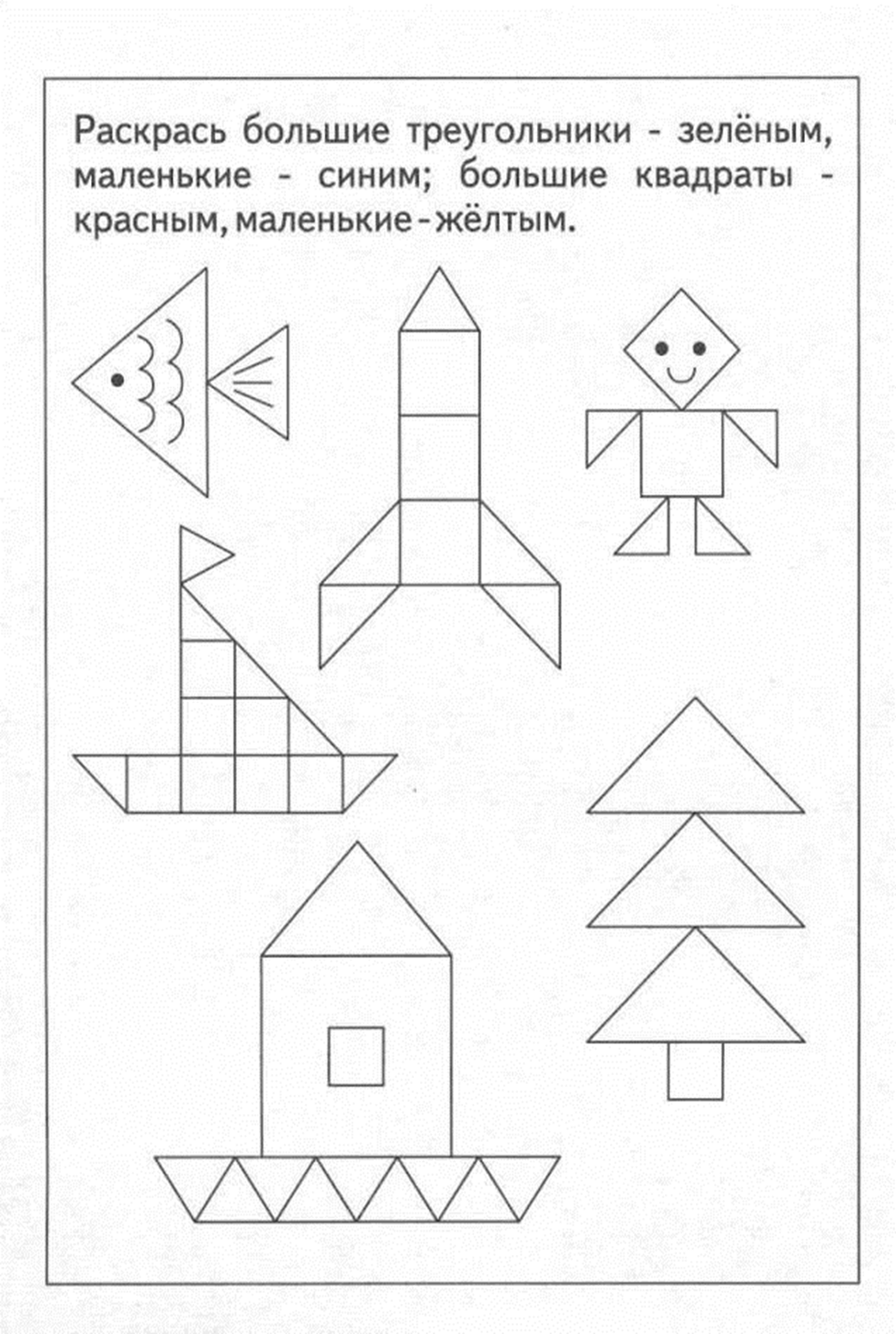 